ПРИКАЗ № 51-О« 30 »  мая   2016 г.О внесении изменений в Приказ от 01.12.2015 г. №92-О«О порядке применения бюджетной классификации Российской Федерации в части, относящейся к бюджету муниципального образования «Город Майкоп»В соответствии с абзацем 5 пункта 4 статьи 21 Бюджетного кодекса Российской Федерации  п р и к а з ы в а ю:Раздел II «Правила отнесения расходов местного бюджета на соответствующие целевые статьи классификации расходов бюджетов   «Указаний о порядке применения бюджетной классификации Российской Федерации в части, относящейся к местному бюджету муниципального образования «Город Майкоп»:изложить в новой редакции:Настоящий Приказ вступает в силу с момента его подписания. Начальнику отдела прогнозирования и анализа расходов бюджета (Гончаровой С.Ю.) разместить настоящий Приказ на официальном сайте Администрации МО «Город Майкоп» (http://www.maikop.ru).Контроль за исполнением настоящего Приказа возложить на заместителя руководителя Ялину Л.В.РуководительФинансового управления                                          В. Н. ОрловАдминистрация муниципального образования «Город Майкоп»Республики АдыгеяФИНАНСОВОЕ УПРАВЛЕНИЕ385000, г. Майкоп, ул. Краснооктябрьская, 21тел. 52-31-58,  e-mail: fdmra@maikop.ru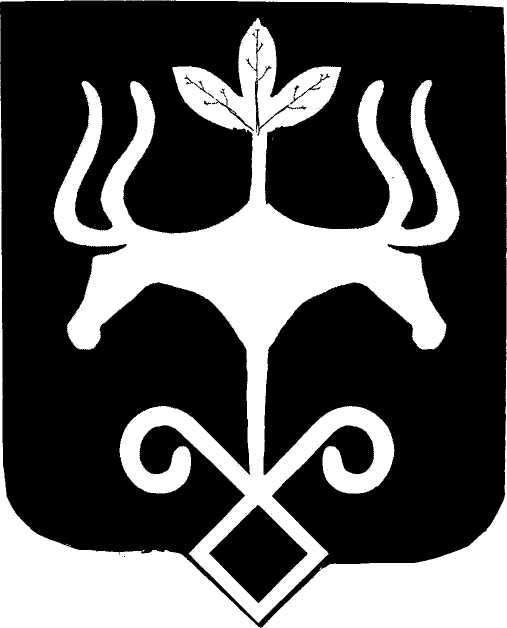 Адыгэ РеспубликэмМуниципальнэ образованиеу «Къалэу Мыекъуапэ» и АдминистрациеИФИНАНСОВЭ ИУПРАВЛЕНИЕ385000, къ. Мыекъуапэ,  ур. Краснооктябрьскэр, 21тел. 52-31-58,  e-mail: fdmra@maikop.ruНаименованиеКодПримечаниеМодернизация и оборудование остановочных площадок для обеспечения посадки и высадки маломобильных групп населения в общественный транспорт, обустройство перекрестков и тротуаров для движения маломобильных групп населения07 0 01 01010По данной целевой статье отражаются расходы на модернизацию и оборудование остановочных площадок для обеспечения посадки и высадки маломобильных групп населения в общественный транспорт, обустройство перекрестков и тротуаров для движения маломобильных групп населенияМодернизация и оборудование остановочных площадок для обеспечения посадки МГН в общественный транспорт и высадки из него. Обустройство перекрестков и тротуаров для движения маломобильных групп населения за счет средств местного бюджета07 0 01 01010По данной целевой статье отражаются расходы на модернизацию и оборудование остановочных площадок для обеспечения посадки МГН в общественный транспорт и высадки из него. Обустройство перекрестков и тротуаров для движения маломобильных групп населения за счет средств местного бюджета